PLEASE SIGN THE DECLARATION. 
UNSIGNED APPLICATIONS WILL NOT BE CONSIDERED.APPLICANTS SHOULD DO NOT WRITE IN THE FOLLOWING BOXEND OF APPLICATION FORM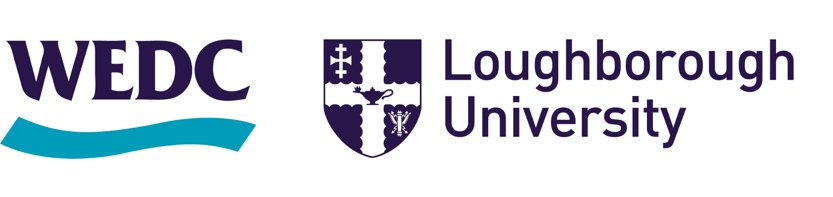 NB:	THIS FORM WILL ONLY BE CONSIDERED IF YOU MEET ALL THE CONDITIONS FOR THE SCHOLARSHIP MENTIONED ON THE ATTACHED ‘IMPORTANT INFORMATION ABOUT THE WATER CONSERVATION TRUST BURSARY PROGRAMME’. 
DEADLINE: ………… 2022NB:	THIS FORM WILL ONLY BE CONSIDERED IF YOU MEET ALL THE CONDITIONS FOR THE SCHOLARSHIP MENTIONED ON THE ATTACHED ‘IMPORTANT INFORMATION ABOUT THE WATER CONSERVATION TRUST BURSARY PROGRAMME’. 
DEADLINE: ………… 2022NB:	THIS FORM WILL ONLY BE CONSIDERED IF YOU MEET ALL THE CONDITIONS FOR THE SCHOLARSHIP MENTIONED ON THE ATTACHED ‘IMPORTANT INFORMATION ABOUT THE WATER CONSERVATION TRUST BURSARY PROGRAMME’. 
DEADLINE: ………… 2022NB:	THIS FORM WILL ONLY BE CONSIDERED IF YOU MEET ALL THE CONDITIONS FOR THE SCHOLARSHIP MENTIONED ON THE ATTACHED ‘IMPORTANT INFORMATION ABOUT THE WATER CONSERVATION TRUST BURSARY PROGRAMME’. 
DEADLINE: ………… 2022NB:	THIS FORM WILL ONLY BE CONSIDERED IF YOU MEET ALL THE CONDITIONS FOR THE SCHOLARSHIP MENTIONED ON THE ATTACHED ‘IMPORTANT INFORMATION ABOUT THE WATER CONSERVATION TRUST BURSARY PROGRAMME’. 
DEADLINE: ………… 2022Helena Geary 
Water Engineering and Development Centre (WEDC)Department of Architecture, Building and Civil EngineeringLoughborough UniversityLeicestershire, LE11 3TU, UKEmail: abcepgtsupport@lboro.ac.uk      Tel: +44 (0)1509 222641   Website: http://wedc.Lboro.ac.uk/    Application for A Water Conservation Trust Bursary – 2022-23 academic yearPlease type or complete in BLACK INK using BLOCK CAPITALS for your personal details if handwritten
and return the signed application form to WEDC at the email address above  Helena Geary 
Water Engineering and Development Centre (WEDC)Department of Architecture, Building and Civil EngineeringLoughborough UniversityLeicestershire, LE11 3TU, UKEmail: abcepgtsupport@lboro.ac.uk      Tel: +44 (0)1509 222641   Website: http://wedc.Lboro.ac.uk/    Application for A Water Conservation Trust Bursary – 2022-23 academic yearPlease type or complete in BLACK INK using BLOCK CAPITALS for your personal details if handwritten
and return the signed application form to WEDC at the email address above  Helena Geary 
Water Engineering and Development Centre (WEDC)Department of Architecture, Building and Civil EngineeringLoughborough UniversityLeicestershire, LE11 3TU, UKEmail: abcepgtsupport@lboro.ac.uk      Tel: +44 (0)1509 222641   Website: http://wedc.Lboro.ac.uk/    Application for A Water Conservation Trust Bursary – 2022-23 academic yearPlease type or complete in BLACK INK using BLOCK CAPITALS for your personal details if handwritten
and return the signed application form to WEDC at the email address above  Helena Geary 
Water Engineering and Development Centre (WEDC)Department of Architecture, Building and Civil EngineeringLoughborough UniversityLeicestershire, LE11 3TU, UKEmail: abcepgtsupport@lboro.ac.uk      Tel: +44 (0)1509 222641   Website: http://wedc.Lboro.ac.uk/    Application for A Water Conservation Trust Bursary – 2022-23 academic yearPlease type or complete in BLACK INK using BLOCK CAPITALS for your personal details if handwritten
and return the signed application form to WEDC at the email address above  Helena Geary 
Water Engineering and Development Centre (WEDC)Department of Architecture, Building and Civil EngineeringLoughborough UniversityLeicestershire, LE11 3TU, UKEmail: abcepgtsupport@lboro.ac.uk      Tel: +44 (0)1509 222641   Website: http://wedc.Lboro.ac.uk/    Application for A Water Conservation Trust Bursary – 2022-23 academic yearPlease type or complete in BLACK INK using BLOCK CAPITALS for your personal details if handwritten
and return the signed application form to WEDC at the email address above  Personal detailsPersonal detailsPersonal detailsPersonal detailsPersonal detailsTitle: Mr, Mrs, Ms, Miss, OtherForenames or Given Names:Forenames or Given Names:Forenames or Given Names:Family name or Surname:Date of Birth:Country of Birth:Country of Birth:Country of Birth:Country of Birth:Nationality:Country where you expect to live whilst studying the module: Country where you expect to live whilst studying the module: Country where you expect to live whilst studying the module: Country where you expect to live whilst studying the module: Do you currently have the right to live and work in the UK or are you currently processing it?Do you currently have the right to live and work in the UK or are you currently processing it?Do you currently have the right to live and work in the UK or are you currently processing it?Yes/NoYes/NoCorrespondence Address: (We will notify all applicants of the outcome of their scholarship application by email)Correspondence Address: (We will notify all applicants of the outcome of their scholarship application by email)Correspondence Address: (We will notify all applicants of the outcome of their scholarship application by email)Correspondence Address: (We will notify all applicants of the outcome of their scholarship application by email)Correspondence Address: (We will notify all applicants of the outcome of their scholarship application by email)Tel. No.:Tel. No.:Email:Email:Email:Programme accepted  for study (WED or WEM): _________Programme accepted  for study (WED or WEM): _________Programme accepted  for study (WED or WEM): _________Programme accepted  for study (WED or WEM): _________Programme accepted  for study (WED or WEM): _________Academic achievements to date Academic achievements to date Academic achievements to date Academic achievements to date Academic achievements to date Employment details: (nature of your employment and the name of your employer - see also the Personal Statement section):Employment details: (nature of your employment and the name of your employer - see also the Personal Statement section):Employment details: (nature of your employment and the name of your employer - see also the Personal Statement section):Employment details: (nature of your employment and the name of your employer - see also the Personal Statement section):Employment details: (nature of your employment and the name of your employer - see also the Personal Statement section):Personal StatementPlease provide additional information in support of your application for a scholarship by describing: how you are working or planning to work in the water/environmental sanitation/infrastructure sector;how you expect your study to ‘promote the development and advancement of the science, art and practice of water and environmental management’.Your personal circumstances highlighting inadequate financial resources to fund the whole MSc programmeYour statement should be no longer than the space provided below.Funding the balance of the programme fees(Where the balance of fees is to be paid by a charitable organisation, your application will be given a lower weighting than those from candidates who are self-funded.)In order to assess your application for a scholarship, we need the following information:how will you fund the balance of the fees for your study of the MSc programme applied for?Declaration by applicant:I confirm that the information provided is correct to the best of my knowledge, and I have read and agree to the conditions of sponsorship mentioned in this application document.Loughborough University requires the information on this form for the purposes of processing your application for the Water Conservation Trust bursary.  All personal information will be treated strictly in terms of the Data Protection Act 1988.  Students registering with the University will be asked to read and sign a data protection statement.Signed: ……………………………………………………………………………………………………………. Date …………….……Checklist for applicant: (Use before sending your email, as a final check)I have been admitted for the MSc programme in WED or WMD  I currently have the right to live and work in the UK   ; OR I am currently processing it I have completed the bursary application details and personal statement  I have given details of how the balance of the fees will be paid I have signed this form and am sending the original to WEDC  University DecisionComments:Shortlisted for Scholarship:  YES/NOShort-lister: ……………………………….…… Signed ………………..……………………… Date …………….……Selected for Scholarship: YES/NOPlease state if there is any relevant information such as conditions relating to the award of the scholarship or eligibility for the bursary:Signed for WEDC ………………..…………………………………… Date ……….………… Position …………………………..………